Acta número 12 (doce) correspondiente a la Décima Segunda Sesión de   la Comisión Edilicia de Asistencia y Desarrollo Social y Humano, celebrada el día martes 13(trece) de diciembre del 2022 (dos mil veintidós), reunidos en el Salón de Sesiones del Pleno del H. Ayuntamiento de San Pedro Tlaquepaque, Jalisco.---------------------------------------------------------------------------------------------------------------------------------------------------------------------------------------------------------------------------------------------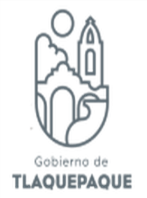 Buenas tardes a todas y todos en mi carácter de Regidor Presidente de la Comisión que nos ocupa les doy la bienvenida a la de la Décima Segunda Sesión Ordinaria de la Comisión Edilicia de Asistencia y  Desarrollo Social y Humano, así como al personal de la Secretaria del Ayuntamiento y del área de Transparencia que nos acompañan;  Me permito dar inicio a esta sesión correspondiente a la fecha de hoy 13 (trece) de diciembre del año 2022 (dos mil veintidós), estando debidamente constituidos en el Salón de Sesiones del Pleno ubicada en calle Independencia número 58 (cincuenta y ocho) en la colonia Centro perteneciente a la  Municipalidad de San Pedro Tlaquepaque, Jalisco; de conformidad y con fundamento en los arábigos 115 de nuestra Carta Magna en sus fracciones I  y II, así como el numeral 27 y 49 en su fracción II de la Ley de Gobierno y de la Administración Pública del Estado de Jalisco y en los artículos 73, 76, 77, 84, 99 del Reglamento de Gobierno y de la  Administración Pública del Ayuntamiento Constitucional de San Pedro Tlaquepaque, Jalisco, vigente y aplicable.Como PRIMER PUNTO del orden del día me permito verificar que exista quórum legal para sesionar mediante el pase de lista de asistencia:Presidenta Municipal Vocal Mirna Citlalli Amaya de Luna---------------------------(  )Regidora Vocal Adriana del Carmen Zúñiga Guerrero---------------------(presente)Regidora Vocal Alma Dolores Hurtado Castillo-------------------------------(presente)Regidor Vocal Jorge Eduardo González de la Torre-----------------------------------(  )Y el de la voz Regidor Braulio Ernesto García Pérez-------------------------(presente)Una vez constatada y nombrada la asistencia, doy cuenta que nos encontramos 3 (tres) de los 5 (cinco) integrantes de esta Comisión.Existiendo quórum legal para sesionar, mencionar que todos los acuerdos que aquí se tomen tendrán su validez legal. ---------------------------------------------------------------------------------------------------------------- Informarles que mediante oficio con el número DGCJ 453/2022, se solicitó justificar la inasistencia de la Presidenta Municipal, toda vez que por motivos de agenda no le será posible asistir a la presente sesión, de igual manera con número de oficio electrónico 295 se recibió justificante por parte del regidor Jorge Eduardo González de la Torre para justificar su inasistencia por motivos de agenda por lo que mediante por lo que mediante votación económica solicito si están de acuerdo de justificar sus inasistencias favor de levantar su mano------------------------------------------------------------------------------------------------APROBADO POR MAYORIA-----------------------------------------------------------------------------------------------------------------------------------------------Conforme a lo establecido en el arábigo 90 del Reglamento de Gobierno y de la Administración Pública del Ayuntamiento Constitucional de San Pedro Tlaquepaque; siendo las 14(catorce) horas con 2(dos) minutos se declara abierta la sesión, por lo que propongo el siguiente orden del día:Primero. -   Lista de asistencia y verificación del quórum legal para sesionar.Segundo. - Lectura y en su caso aprobación del orden del día.Tercero. -  Solicitud de opiniones o aportaciones acerca del tema de “Protocolo de Atención a las Personas con Discapacidad”.Cuarto. -   Asuntos generales.Quinto. -   Clausura de la sesión. Por lo que mediante votación económica les pregunto a las y los integrantes de esta Comisión si se aprueba el orden del día, tengan a bien levantar su mano---------------------------------------------- APROBADO POR MAYORIA----------------------------------------------------------------------------------------------------------------------------------------------------Una vez aprobado el PRIMER PUNTO del orden del día con el pase de asistencia y el SEGUNDO PUNTO, con la lectura y aprobación del mismo pasamos a lo siguiente----------------------------------------------------A fin de desahogar el TERCER PUNTO DEL ORDEN DEL DIA, les informo se recibió opinión técnica por parte de la Coordinación General de Construcción de la Comunidad firmado por la Licenciada Betsabé Dolores Almaguer Esparza donde se nos da su punto de vista a cerca del Protocolo de Atención a Personas con Discapacidad y también por parte de la Regidora Maria del Rosario Velázquez Hernández con número de oficio 373 con fecha del 01(primero) de diciembre del 2022 (dos mil veintidós), por lo que a su vez solicito a los demás compañeros y compañeras que a medida de sus posibilidades si tienen algún punto que tratar respecto a este Protocolo que está ya en Comisiones en los siguientes días, por favor nos hagan llegar sus comentarios ya sea en físico o por vía electrónica---------------------------------------------------------------------------------------------------------------------------------------------------------------------------------------------------------HACE USO DE LA VOZ LA REGIDORA ADRIANA DEL CARMEN ZUÑIGA GUERRERO: ¿Lo enviaron en anexos? -----------------------------------------------------------------------------------------------------------------------------------------------------------------------HACE USO DE LA VOZ EL REGIDOR BRAULIO ERNESTO GARCÍA PÉREZ: Si lo enviamos, lo enviamos cuando tuvimos la mesa de trabajo-------------------------------------------------------------------------------------------------------------------------------------------HACE USO DE LA VOZ LA REGIDORA ADRIANA DEL CARMEN ZUÑIGA GUERRERO: Ya, hace como 3(tres) sesiones---------------------------------------------------------------------------------------------------------------------------------------------------------------HACE USO DE LA VOZ EL REGIDOR BRAULIO ERNESTO GARCÍA PÉREZ: Hace como dos sesiones, no, una sesión más bien; tuvimos una sesión luego la mesa de trabajo, inmediatamente después, ya por si algo no lo tienen se los enviamos nuevamente. -------------------------------------------------------------------------------Para continuar con el CUARTO PUNTO del orden del día me permito preguntarles a las y a los integrantes de esta comisión si ¿tienen algún asunto que tratar a lo comentado es momento? ----------No-----------------------------------------------------------------------------------------------------------A fin de desahogar el QUINTO PUNTO del orden del día y no habiendo más asuntos que tratar se declara concluida esta Sesión de la Comisión siendo las 14(catorce) horas con 5(cinco) minutos del presente día 13(trece) de diciembre de la presente anualidad. --------------------------------------------------------------------------------Muchas gracias compañeras y compañeros regidores.ATENTAMENTE:SAN PEDRO TLAQUEPAQUE, JALISCO., DICIEMBRE DEL 2022._____________________________________REGIDOR BRAULIO ERNESTO GARCIA PÉREZPresidente de la Comisión Edilicia de Asistencia y Desarrollo Social y Humano___________________________________PRESIDENTA MUNICIPAL MIRNA CITALLI AMAYA DE LUNAVocal de la Comisión Edilicia de Asistencia y Desarrollo Social y Humano___________________________________REGIDORA ADRIANA DEL CARMEN ZUÑIGA GUERREROVocal de la Comisión Edilicia de Asistencia y Desarrollo Social y Humano___________________________________REGIDORA ALMA DOLORES HURTADO CASTILLOVocal de la Comisión Edilicia de Asistencia y Desarrollo Social y Humano__________________________________REGIDOR JORGE EDUARDO GONZÁLEZ DE LA TORREVocal de la Comisión Edilicia de Asistencia y Desarrollo Social y Humano